AÑO CVIII TOMO CLIXRegistrado en la Administración de Correos el 1o. de Marzo de 1924GUANAJUATO, GTO., A 2 DE SEPTIEMBRE DEL 2021	NUMERO 175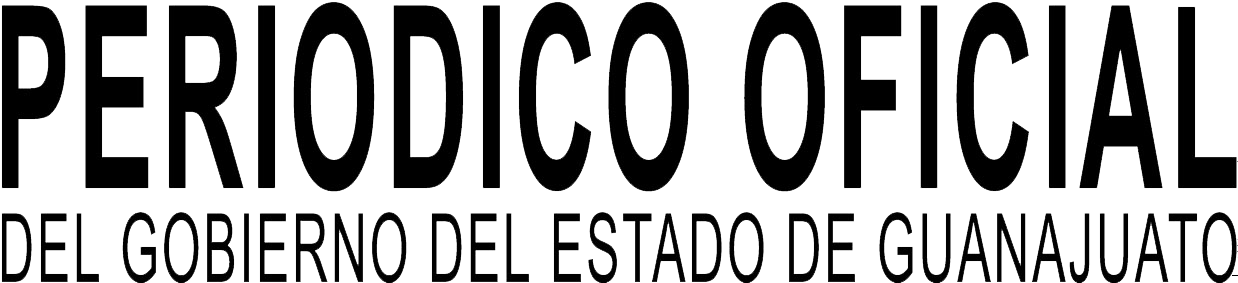 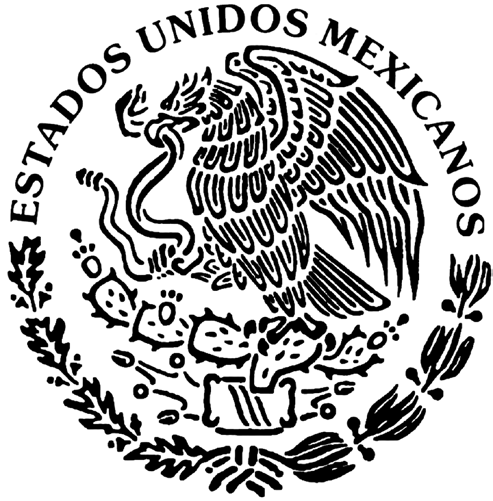 S E G U N D A	P A R T ES U M A R I O :GOBIERNO DEL ESTADO – PODER EJECUTIVOACUERDO Gubernativo número 183, mediante el cual se dona un vehículo en favordel municipio de Purísima del Rincón, perteneciente a esta Entidad Federativa.       3TRIBUNAL DE JUSTICIA ADMINISTRATIVA DEL ESTADO DE GUANAJUATOACUERDO del Pleno del Tribunal de Justicia Administrativa del Estado deGuanajuato, mediante el cual se modifica el Calendario Oficial de Labores 2021.       6PRESIDENCIA MUNICIPAL – ABASOLO, GTO.PRONÓSTICO de Egresos, para el Ejercicio Fiscal 2021, del Sistema para elDesarrollo Integral de la Familia del Municipio de Abasolo, Guanajuato.	9PRESIDENCIA MUNICIPAL – ACÁMBARO, GTO.ACUERDO del H. Ayuntamiento de Acámbaro, Guanajuato, mediante el cual se autoriza al C. Miguel Mendoza Gómez, ceder a título gratuito al C. José Luis Tinajero Ballesteros, la concesión del Servicio Público de Transporte de personas en la modalidad de ruta fija suburbano con categoría de segunda clase, sobre la ruta XXIX con origen la Chicharronera y destino Acámbaro, que se explota con la unidad identificada con el número económico AC-0072 en el municipio de Acámbaro,Guanajuato.	11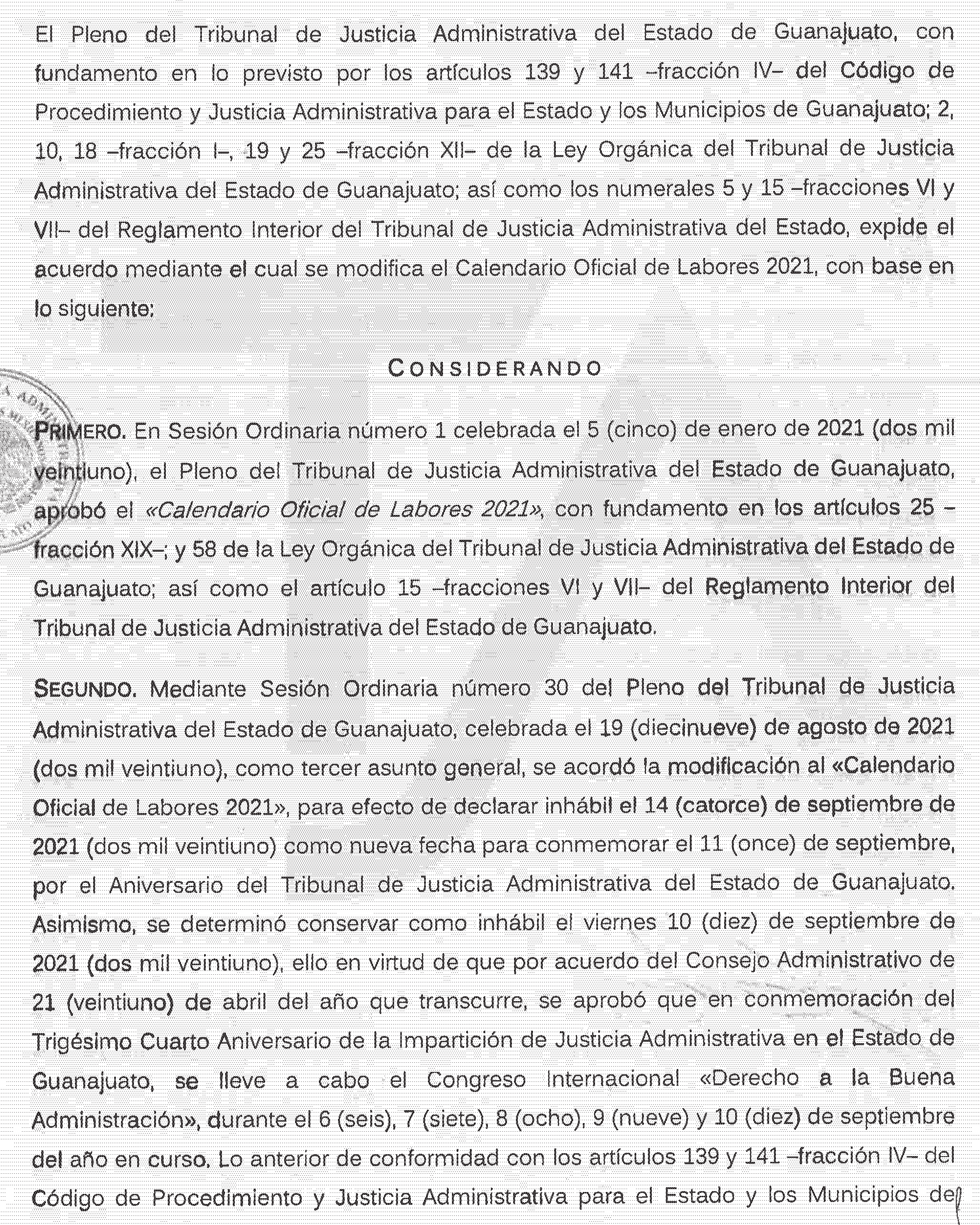 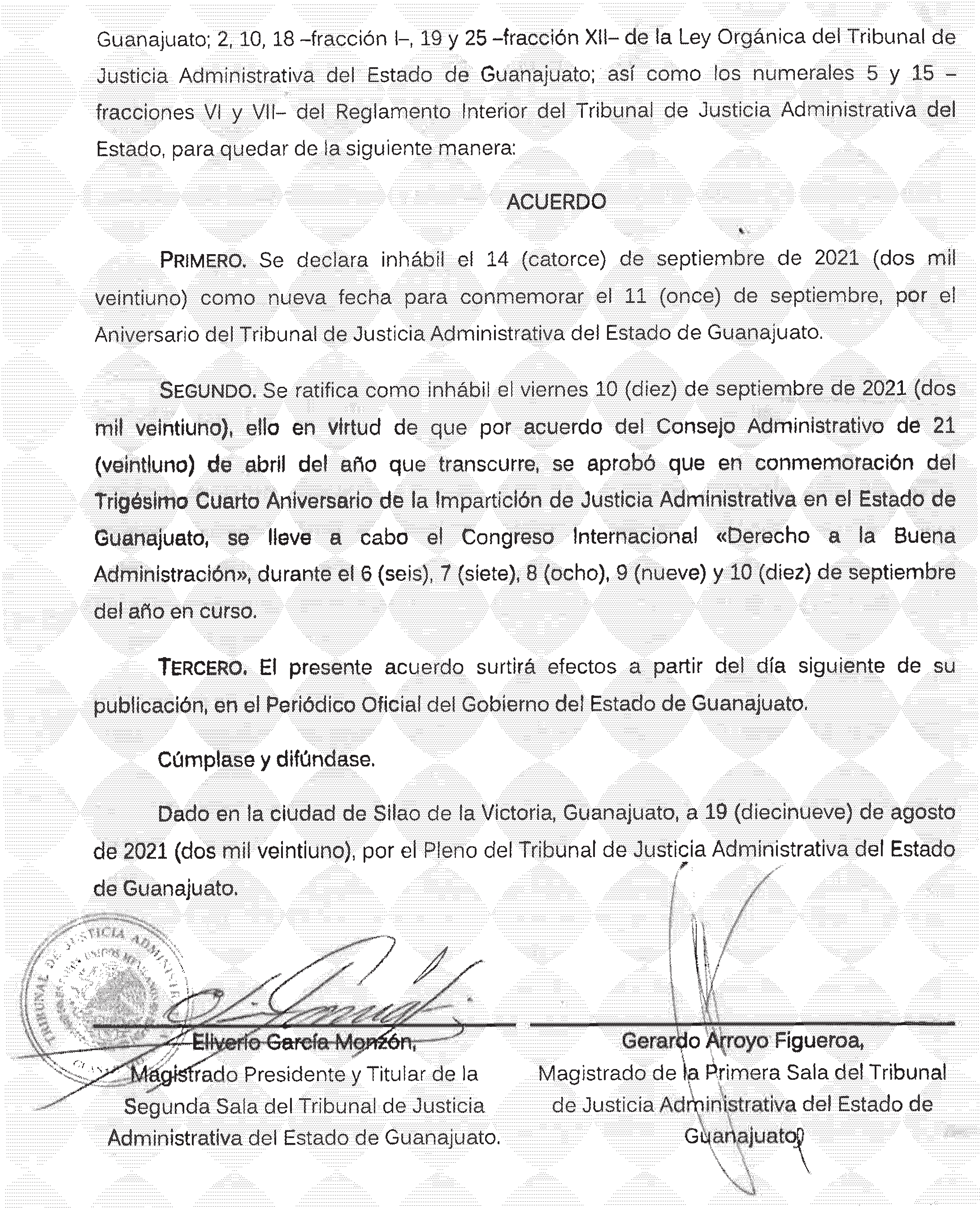 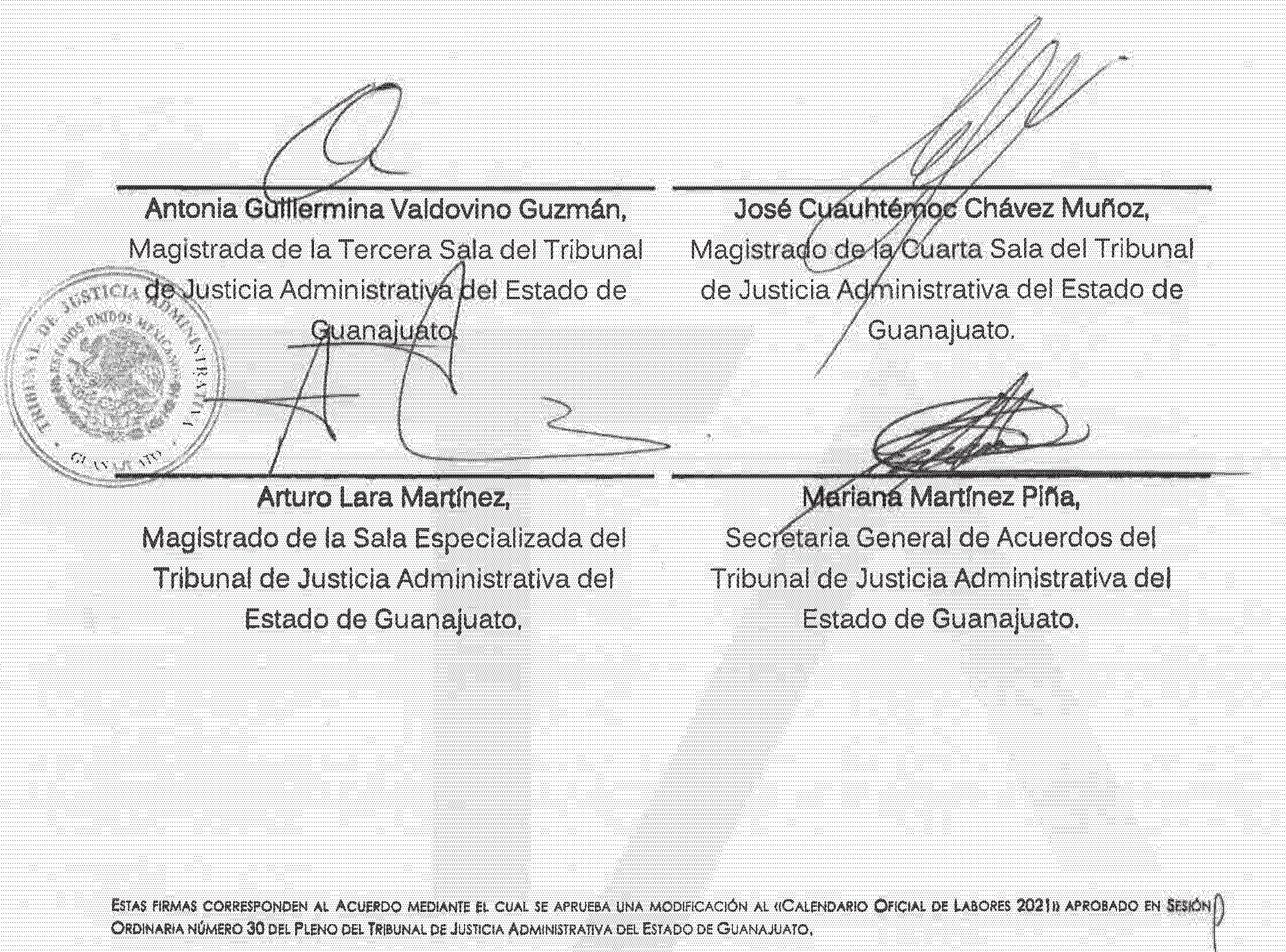 